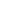 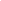 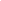 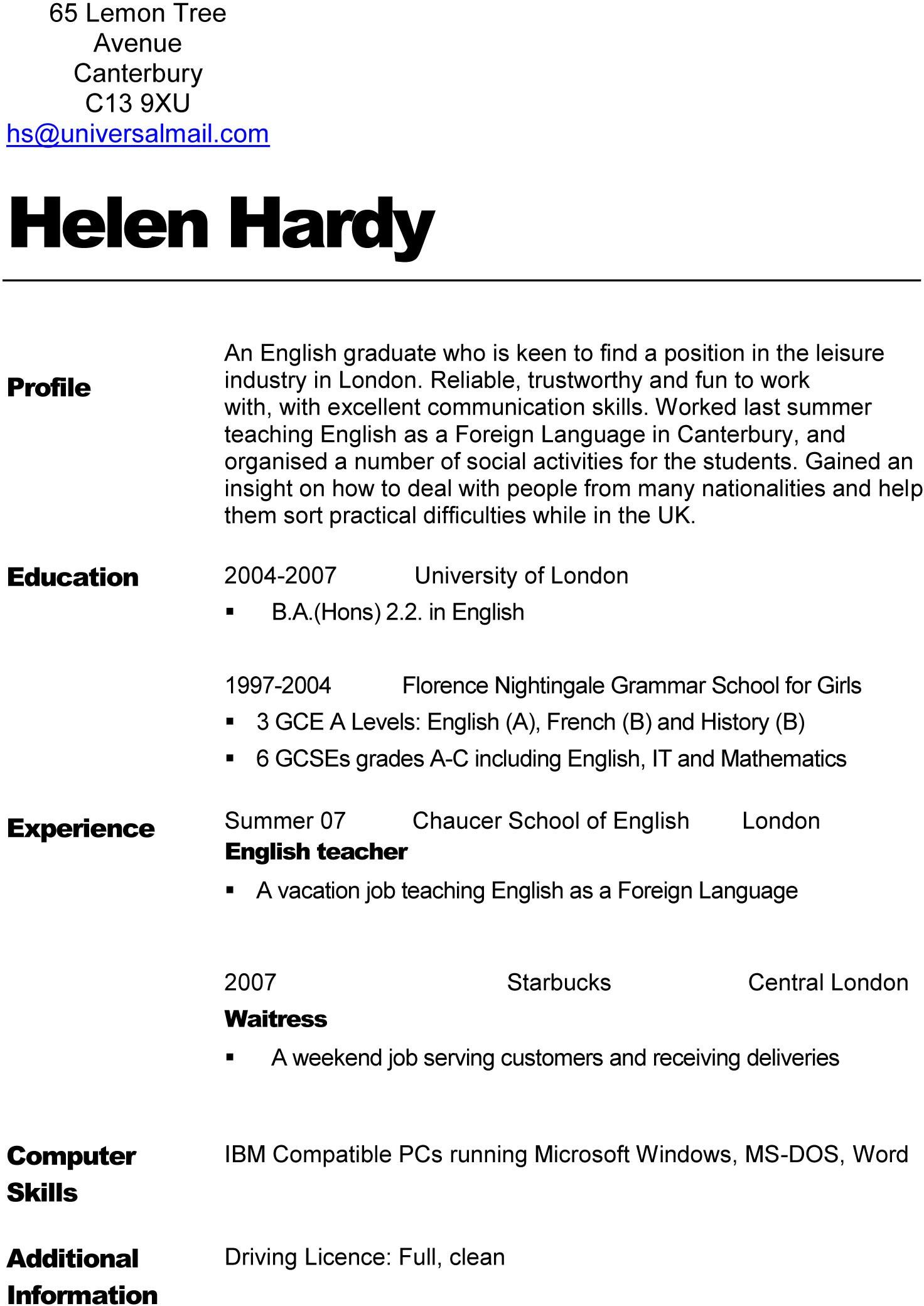 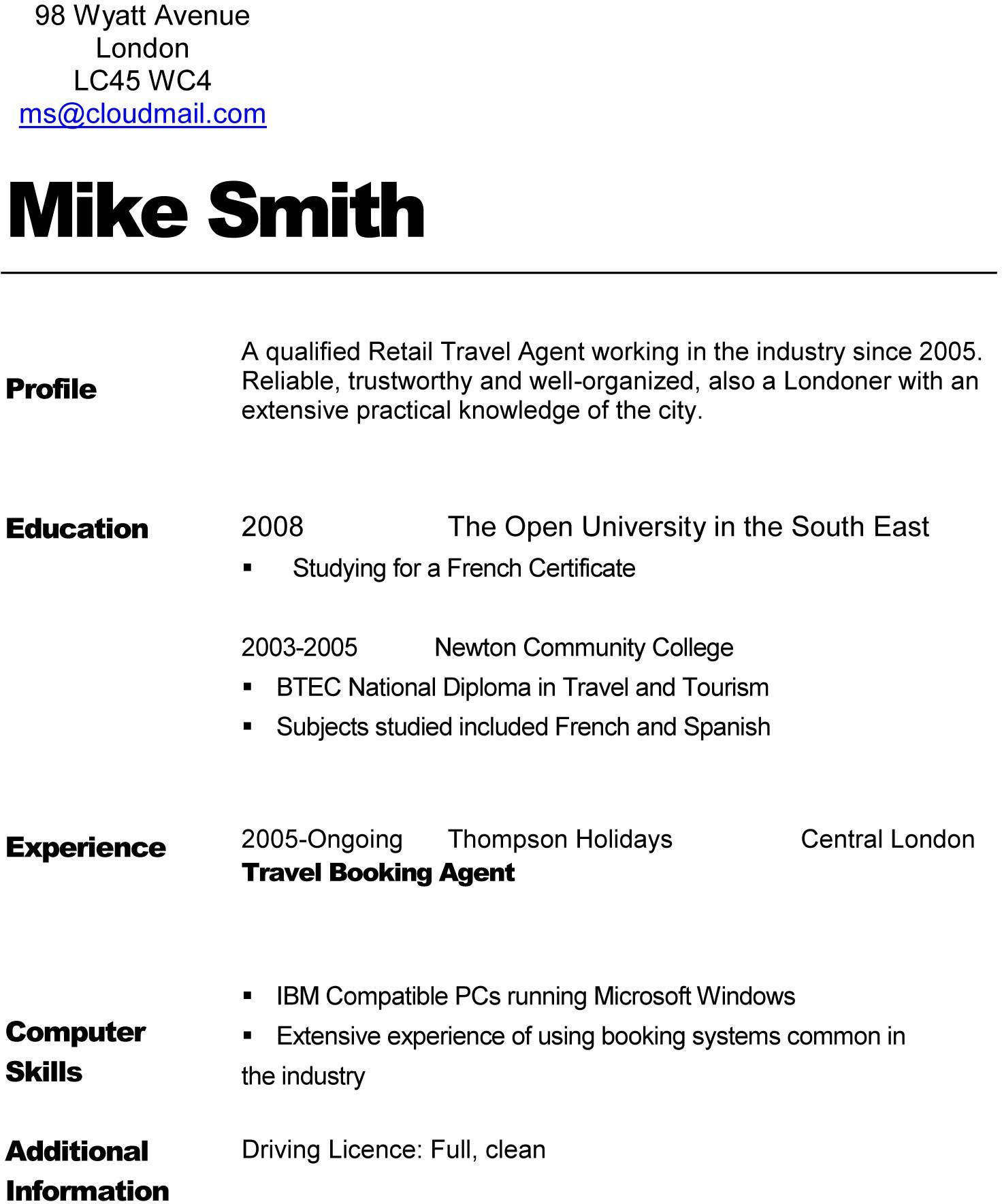 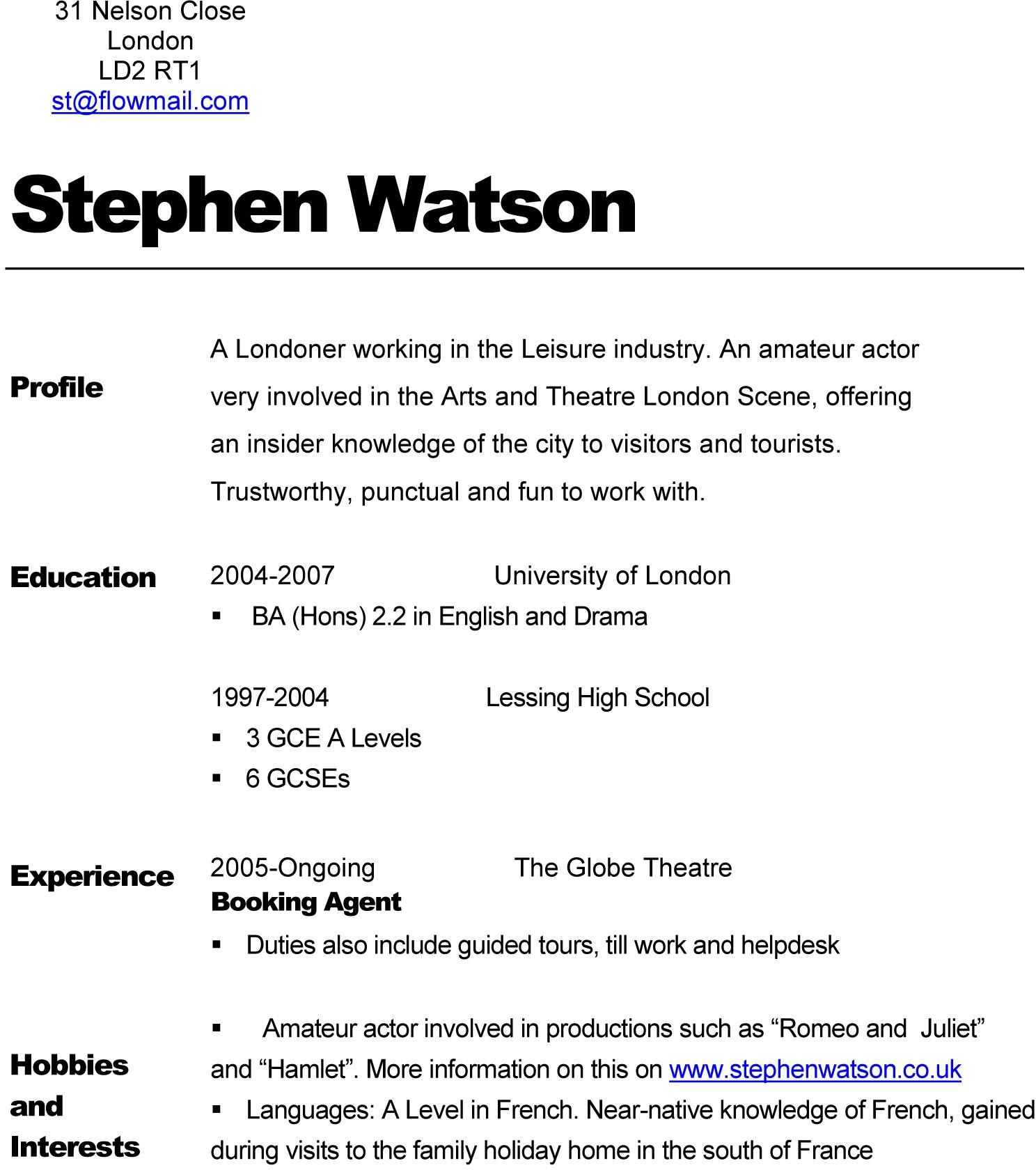 65 Лемон Трі Авеню, КантерберіС13 9XUhs@universalmail.comХелен Хардi_____________________________________________________________Профіль:                випускниця факультету англійської мови, яка бажає знайти роботу у      індустрії дозвілля  у Лондоні. Надійна, пунктуальна та весела у співпраці з іншими. Минулого літа працювала як вчітель англійської як іноземної у Кантербері, організувала кілька заходів для студентів. Отримала досвід із середини як порацювати з людьми різних національностей і вірішувати їх можливі проблеми під час перебування у БританіїОсвіта:                    2004 - 2007. Універсітет ЛондонуБакалавр з відзнакою, 2.2 у англійській         1997 - 2004 - Флоренс Найтгейл школа для дівчат3 GCE A Levels: Англійська (А)б Французька (В)б Історія (В)6 GCSE оцінок А-С, включаючи англійську, IT та математикуДосвід:                    Літо 07 Школа англійської імені Чосера, Лондон                               Вчитель англійської літній контракт,  вчитель англійської як іноземної                               2007, Старбакс, Лондон                              ОфіціанткаРобота на вихідних, обслуговування клієнтів та доставкиКомп’ютерні навички:              IBM Compatible PCs,  що працюють  на Windows, MS-DOS, WordДодаткова інфорімація:       Права водія, чисті від порушень98, В’ят  Авеню, ЛондонLC45 RT1hs@cloudmail.comМайк Сміт_____________________________________________________________Профіль:                кваліфікований турагент, який працює у галузі з 2005 року. Надійний, пунктуальний, організований, а також корінний жітель Лондону зі знаннями про рідне містоОсвіта:                   2008,  Open University in the South EastНавчаюся на отримання сертифікату з французької         2003-2005,  Ньютон колледжBTEC Національний диплом з туризмусеред предметів, що вивчалися - французька та іспанськаДосвід:                   2005 - до цього часу, Tompson Holidays, Центральний Лондон                               Турагент з бронюваньКомп’ютерні навички:           -  IBM Compatible PCs,  що працюють  на Windows, MS-DOS, WordАктивне використання систем букінгу, які є звичними у туріндустріїДодаткова інфорімація:       Права водія, чисті від порушень31 провулок НельсонаЛондонLC45 RT1hs@flowmail.comСтівен Ватсон_____________________________________________________________Профіль:                корінний жітель Лондону, що працює у індустрії розваг. актор-самоучка, який активно приймає участь  у мистецьких постановах лондонської театральної сцени, пропоную погляд із середини на жіття міста для відвідувачів та туристів. Надійна, пунктуальна людина, з якою весело співпрацюватиОсвіта:                    2004 - 2007. Універсітет ЛондонуБакалавр з відзнакою, 2.2 у англійській та драмі         1997 - 2004 - Середня школа Лессінгу3 GCE 6 GCSEДосвід:                    2005 - до цього часу   Театр Globe                               Агент з бронювань обов’язки також включають тури, роботу з касою  та довідковоюХоббі та інтереси:   Непрофесійний актор, якій грає  у таких постановах як “Гамлет” та “Ромео та Джульєта”, більш детальна інформація на www.stephenwatson.co.ukМови: A-Level з французької. Вільнк володіння мовою, отримав завдяки сімейним відпусткам на  півдні Франції 